СОБРАНИЕ ПРЕДСТАВИТЕЛЕЙ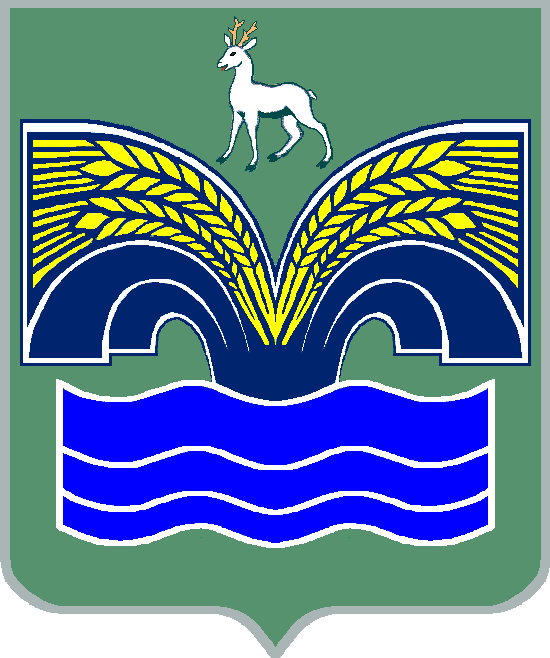 СЕЛЬСКОГО ПОСЕЛЕНИЯ КРАСНЫЙ ЯРМУНИЦИПАЛЬНОГО РАЙОНА КРАСНОЯРСКИЙСАМАРСКОЙ ОБЛАСТИТРЕТЬЕГО СОЗЫВАРЕШЕНИЕот   « 28 » ноября 2019 года № 64Об исполнении бюджета сельского поселения Красный Яр муниципального района Красноярский Самарской областиза 9 месяцев 2019 года.            Рассмотрев утвержденный постановлением администрации сельского поселения Красный Яр  муниципального района Красноярский Самарской области от 26.11.2019г.  № 281 «Отчёт об исполнении бюджета сельского поселения Красный Яр муниципального района Красноярский Самарской области за 9 месяцев  2019 года», руководствуясь Уставом сельского поселения Красный Яр, Положением о бюджетном устройстве и бюджетном процессе в сельском поселении Красный Яр муниципального района Красноярский Самарской области, Собрание представителей сельского поселения Красный Яр РЕШИЛО: 1. Отчёт об исполнении бюджета сельского поселения Красный Яр муниципального района Красноярский Самарской области за 9 месяцев 2019 года принять к сведению.  2. Настоящее  решение  вступает  в силу со дня его принятия.УТВЕРЖДЕНПостановлением администрации сельского поселения Красный Яр от  26.11.2019 г.  № 281Отчёт об исполнении бюджета сельского поселения Красный Яр муниципального района Красноярский  Самарской области за 9 месяцев 2019 года	                                                                                                                                          Таблица 1Объем поступлений доходов по основным источникам сельского поселения Красный Яр на 2019 годТаблица 2Ведомственная структура расходов  бюджета поселения за 9 месяцев 2019 год.Таблица 3Источники внутреннего финансирования дефицита местного бюджета За 9 месяцев 2019 годПредседательСобрания представителейсельского поселения Красный Яр муниципального района Красноярский Самарской области_______________ А.С. ЕриловГлавасельского поселения Красный Яр муниципального районаКрасноярский Самарской области_____________ А.Г. БушовКод бюджетной классификацииНаименование доходаПлан на 2019год (тыс.руб.)Исполнение  за 9 месяцев 2019г.               (тыс.руб.)000 100 00000 00 0000 000Налоговые и неналоговые доходы65 349,343 510,8000 101 00000 00 0000 000Налоги на прибыль, доходы24 200,0017 569,0000 101 02000 01 0000 110Налог на доходы физических лиц24 200,0017 569,0000 103 00000 00 0000 000Налоги на товары(работы, услуги),реализуемые на территории Российской Федерации7 247,35 930,5000 103 02200 01 0000 110Акцизы по подакцизным товарам (продуктам), производимым на территории Российской Федерации7 247,35 930,5000 103 02230 01 0000 110Доходы от уплаты акцизов на дизельное топливо, подлежащие распределению между  бюджетами субъектов Российской Федерации и местными бюджетами с учетом дифференцированных нормативов отчислений  в местные бюджеты2 716,02 684,6000 103 02240 01 000 110Доходы от уплаты акцизов на моторные масла для дизельных и (или) карбюраторных (инжекторных) двигателей, подлежащие распределению между  бюджетами субъектов Российской Федерации и местными бюджетами с учетом установленных дифференцированных нормативов отчислений  в местные бюджеты        19,020,4000 103 02250 01 0000 110Доходы от уплаты акцизов на автомобильный бензин, подлежащие распределению между  бюджетами субъектов Российской Федерации и местными бюджетами с учетом дифференцированных нормативов отчислений  в местные бюджеты4 880,03 679,5000 103 02260 01 0000 110Доходы от уплаты акцизов на прямогонный бензин, подлежащие распределению между бюджетами субъектов Российской Федерации и местными бюджетами с учетом установленных дифференцированных нормативов отчислений в местные бюджеты-367,7-454,0 000 105 00000 00 0000 000Налоги на совокупный доход27,051,3000 105 03000 01 0000 000Единый сельскохозяйственный налог27,051,3000 106 00000 00 0000 000Налоги на имущество32 800,018 785,5000 106 01000 00 0000 110Налог на имущество физических лиц6 800,02 968,3000 106 06000 00 0000 110Земельный налог26 000,015 817,2000 111 00000 00 0000 000Доходы от использования имущества, находящегося в государственной и муниципальной собственности725,0669,4000 111 05035 10 0000 120Доходы от сдачи в аренду имущества, находящегося в оперативном управлении органов управления сельских поселений и созданных ими учреждений (за исключением имущества муниципальных бюджетных и автономных учреждений)725,0642,8000 111 05075 10 0000120Доходы от сдачи в аренду имущества, составляющего казну сельских поселений (за исключением земельных участков) 026,6000 113 00000 00 0000 000Доходы от оказания платных  услуг (работ) и компенсации  затрат государства350,0442,2000 113 01000 00 0000 130Доходы от оказания платных услуг (работ)350,0442,2000 116 00000 00 0000 000Штрафы, санкции, возмещение ущерба0,03,0000 117 00000 00 0000 000Прочие неналоговые доходы059,9000 117 05000 00 0000 180Прочие неналоговые доходы037,4000 200 00000 00 0000 000Безвозмездные поступления20 435,84 996,4000 202 00000 00 0000 000Безвозмездные поступления от других бюджетов бюджетной системы Российской Федерации18 435,82 876,1000 202 10000 00 0000 150Дотации бюджетам бюджетной системы Российской Федерации721,7644,1000 202 15001 00 0000 150Дотации на выравнивание бюджетной обеспеченности310,7233,4000 202 15002 00 0000 150Дотации бюджетам сельских поселений на поддержку мер по обеспечению сбалансированности411,0411,0000 202 20000 00 0000 150Субсидии бюджетам субъектов Российской Федерации (межбюджетные субсидии)17 633,02 229,6000 202 20041 00 0000 150Субсидии бюджетам на строительство, модернизацию, ремонт содержание автомобильных дорог общего пользования, в том числе дорог в поселениях (за исключением автомобильных дорог федерального значения )10 000,00,0000 202 2021 60 0000 150Субсидии бюджетам на осуществление дорожной деятельности  в отношении автомобильных дорог  общего пользования, а также капитального ремонта и ремонта дворовых территорий многоквартирных домов, проездов к дворовым территориям многоквартирных домов населенных пунктов4 500,00,00000 202 2999 91 00000 151Прочие субсидии бюджетам сельских поселений3 133,02 229,6000 202 4000 00 00000 150Иные межбюджетные трансферты81,12,4000 207 05020 10 0000 150Поступления от денежных пожертвований, предоставляемых физическими лицами получателям средств бюджетов сельских поселений2000,02 120,3Всего доходов:85 785,148 507,2КодНаименование главного распорядителя средств бюджета поселенияРазделПодразделЦелевая статья расходовВид расходовПлан на год (тыс.руб.)Исполнение за 9 месяцев 2019г.(тыс. руб.)364Администрация сельского поселения Красный Яр муниципального района  Красноярский Самарской области90 785,152 031,9364Общегосударственные вопросы0114 584,39 340,9364Функционирование высшего должностного лица субъекта Российской Федерации и муниципального образования0102955,0615,5364Непрограммные направления расходов бюджета поселения01029800000000955,0615,5364Расходы на выплаты персоналу государственных муниципальных)  органов01029800000000120955,0615,5364Функционирование Правительства Российской Федерации, высших исполнительных органов государственной власти субъектов Российской Федерации, местных администраций010412 831,28 282,9364Непрограммные направления расходов бюджета поселения0104980000000012 831,28 282,9364Расходы на выплаты персоналу государственных (муниципальных) органов010498000000001207 863,65 517,9364Иные закупки товаров, работ и услуг для обеспечения государственных (муниципальных нужд) 010498000000002404 483,12 619,9364Иные межбюджетные трансферты0104980000000054084,542,2364Уплата налогов, сборов и иных платежей01049800000000850300,0102,7364Обеспечение деятельности финансовых, налоговых и таможенных органов и органов финансового (финансово-бюджетного) надзора0106354,2195,5364Непрограммные направления расходов бюджета поселения01069800000000354,2195,5364Иные межбюджетные трансферты01069800000000540354,2195,5364Резервные фонды011150,00,0364Непрограммные направления расходов бюджета поселения0111980000000050,00,0364Резервный фонд местной администрации0111980000000087050,00,0364Другие общегосударственные вопросы0113493,9 246,9364Непрограммные направления расходов бюджета поселения0113 9800000000493,9 246,9364Иные межбюджетные трансферты01139800000000540493,9 246,9364Национальная безопасность и правоохранительная деятельность03360,0155,5364Обеспечение пожарной безопасности031050,00,0364Непрограммные направления расходов бюджета поселения0310980000000050,00,0364Иные закупки товаров, работ и услуг для обеспечения государственных (муниципальных нужд) 0310980000000024050,00,0364Другие вопросы в области национальной безопасности и правоохранительной деятельности0314310,0155,5364Непрограммные направления расходов бюджетов  поселений МР Красноярский0314 9800000000310,0155,5364Закупка товаров , работ и услуг для муниципальных нужд0314980002000060,030,5364Иные закупки товаров, работ и услуг для обеспечения государственных (муниципальных ) нужд0314980002000024060,030,5364Иные межбюджетные трансферты03149800000000540250,0125,0364Национальная экономика0424 552,97 054,8364Сельское хозяйство и рыболовство0405182,10,0364Непрограммные направления расходов бюджетов поселений МР Красноярский04059800000000182,10,0364Субсидии юридическим лицам (кроме некоммерческих организаций), индивидуальным предпринимателям, физическим лицам04059800000000810101,00,0364Субвенции поселениям для уничтожения карантинных сорняков040598000S438020081,10,0364Дорожное хозяйство (дорожные фонды)040924 970,97 054,8364Расходы на выплаты персоналу казенных учреждений040901000000001101 550,01 402,9364Иные закупки товаров, работ и услуг для обеспечения государственных (муниципальных нужд)040901000000002406 697,35 466,8364Капитальные вложения в объекты государственной (муниципальной) собственности04090100020000400300,0185,0364Мероприятия по благоустройству дворовых территорий  в рамках МП «Модернизация и развитие автомобильных дорог  общего пользования местного значения»040901000S327015 723,50,0364Жилищно-коммунальное хозяйство0535 467,125 334,0364Жилищное хозяйство0501160,078,0364Непрограммные направления расходов бюджета поселения05019800000000850160,078,0364Благоустройство050314 349,612 143,1364Непрограммные направления расходов бюджета поселения0503980000000014 349,612 143,1364Иные закупки товаров, работ и услуг для муниципальных нужд (уличное освещение)0503980000000024013 349,611 613,8364Иные межбюджетные трансферты05039800000000  5401 000,0529,3364Другие вопросы в области жилищно-коммунального хозяйства050520 957,513 112,9364Непрограммные направления расходов бюджета поселения0505980000000020 957,513 112,9364Расходы на выплаты персоналу казенных учреждений0505980000000011010 876,46 689,8364Иные закупки товаров, работ и услуг для обеспечения государственных (муниципальных нужд)050598000000002409 861,16 203,6364Уплата налогов, сборов и иных платежей05059800000000850220,0219,4364Охрана окружающей среды06500,00,0364Непрограммные направления расходов бюджетов поселений МР Красноярский06059800000000500,00,0364Иные закупки товаров, работ и услуг для обеспечения государственных (муниципальных нужд)06059800000000240500,00,0364Образование07500,0292,9364Молодежная политика и оздоровление детей0707500,0292,9364Непрограммные направления расходов бюджетов поселений МР Красноярский07   079800000000500,0292,9364Иные закупки товаров, работ и услуг для обеспечения государственных (муниципальных нужд) 07079800000000240500,0292,9364Культура, кинематография0814 335,89 634,1364Культура080114 335,89 634,1364Расходы на выплаты персоналу казенных учреждений080198000000001104 846,04 456,6364Иные закупки товаров, работ и услуг для обеспечения государственных (муниципальных нужд)080198000000002406 160,84 150,5364Уплата налогов, сборов и иных платежей08019800000000850100,048,5364Расходы бюджетов поселений  за счет стимулирующих субсидий, связанные с компенсацией  расходов на повышение заработной платы  работников отдельных отраслей бюджетной сферы 080198000S00201103032,0781,4364Другие вопросы в области культуры, кинематографии0804197,0197,0364Непрограммные направления расходов бюджета поселения08049800000000197,0197,0364Иные закупки товаров, работ и услуг для обеспечения государственных (муниципальных нужд)08049800000000240197,0197,0364Социальная политика10185,0122,7364Пенсионное обеспечение1001185,0122,7364Непрограммные направления расходов бюджета поселения10019800000000185,0122,7364Публичные нормативные социальные выплаты гражданам10019800000000310185,0122,7364Физическая культура и спорт11300,096,9364Массовый спорт1102300,096,9364Непрограммные направления расходов бюджета поселения11029800000000300,096,9364Иные закупки товаров, работ и услуг для обеспечения государственных (муниципальных нужд) 11029800000000240300,096,9Итого:90 785,152 031,9Код администратораКод источника финансированияНаименование кода группы, подгруппы, статьи, вида источника финансирования дефицита бюджета, кода классификации операций сектора  муниципального управления, относящихся к источникам финансирования дефицита местного бюджетаПлан на год (тыс.руб.)Исполнение  за 9 месяцев 2019г. (тыс.руб.)36401000000000000000Источники  финансирования дефицита бюджета4 999,93 524,736401050000000000000Изменение остатков средств на счетах по учету средств бюджета4 999,93 524,736401050000000000500Увеличение остатков средств бюджета-85 785,1- 48 700,936401050200000000500Увеличение прочих остатков средств бюджета-85 785,1- 48 700,936401050201000000510Увеличение прочих остатков денежных средств бюджета-85 785,1-48 700,936401050201100000510Увеличение прочих остатков денежных средств бюджетов поселений-85 785,1-48 700,936401050000000000600Уменьшение остатков средств бюджета90 785,152 225,536401050200000000600Уменьшение прочих остатков средств бюджета90 785,152 225,536401050201000000610Уменьшение прочих остатков денежных средств бюджетов90 785,152 225,536401050201100000610Уменьшение прочих остатков денежных средств  бюджетов поселений90 785,152 225,5